Colonization	Unit 1The Thirteen Colonies 	 Part A: Regional Geography. Look at the map. Read the boxes next to the map and copy the contents into the boxes on the map. Then, fill in the boxes below. Part B: Colonies Map. Using the map and the readings, complete the following: 1) Label the following on your map (do NOT use abbreviations, use arrows if needed): •	All 13 Colonies •	The Great Lakes •	The Appalachian Mountains •	The Atlantic Ocean 2) Shade/Color the following differently on your map: •	New England Colonies 	 •	Middle Colonies 	 •	Southern Colonies 	3) Create a Key for #2 above. 4) Answer the following questions using the map: a) What served as the western boundary for the Middle and Southern Colonies? b) What country controlled the 13 Colonies? c) Write a statement that describes the economy of each region: •  New England Colonies: •  Middle Colonies: •  Southern Colonies: d) Which two regions seem most alike economically? Why?New England Colonies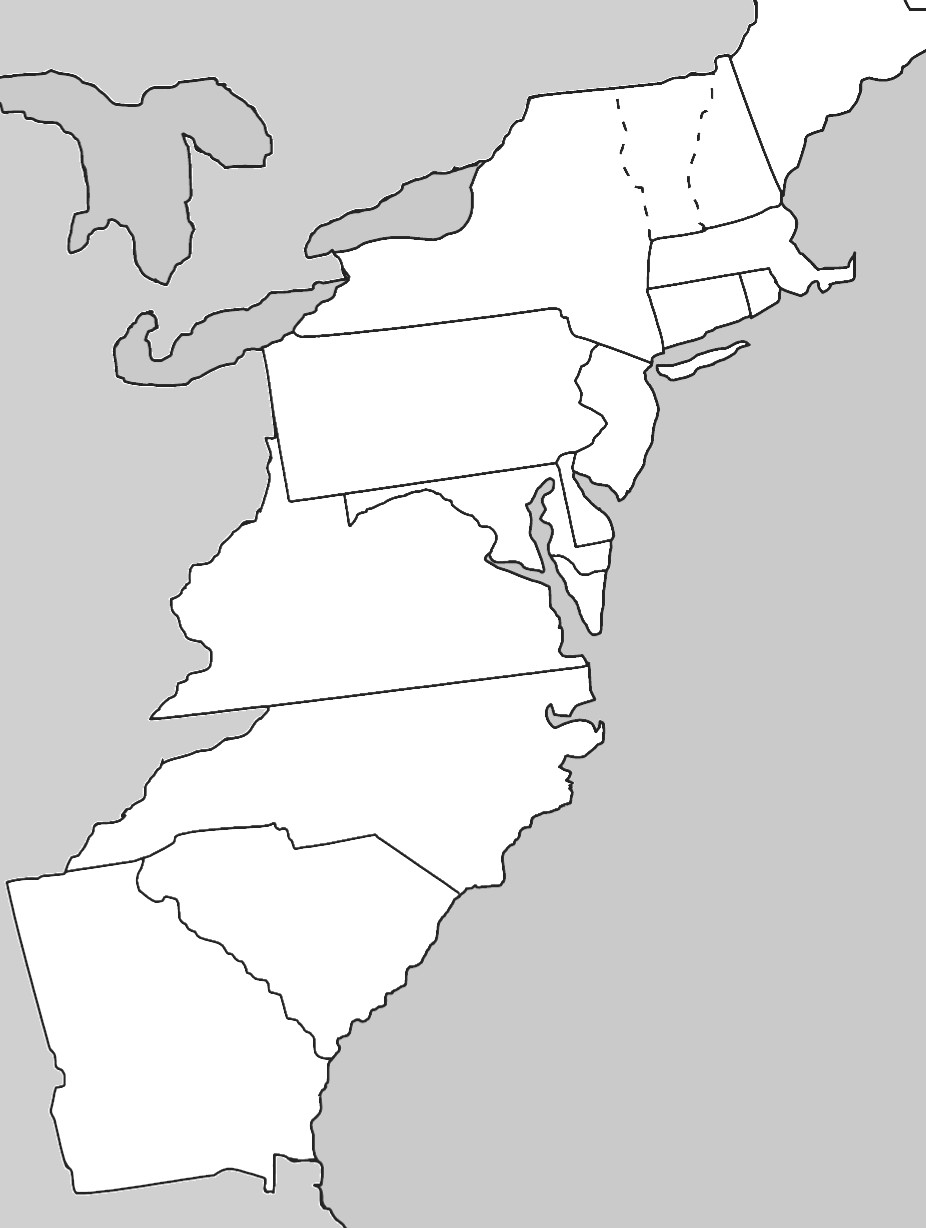 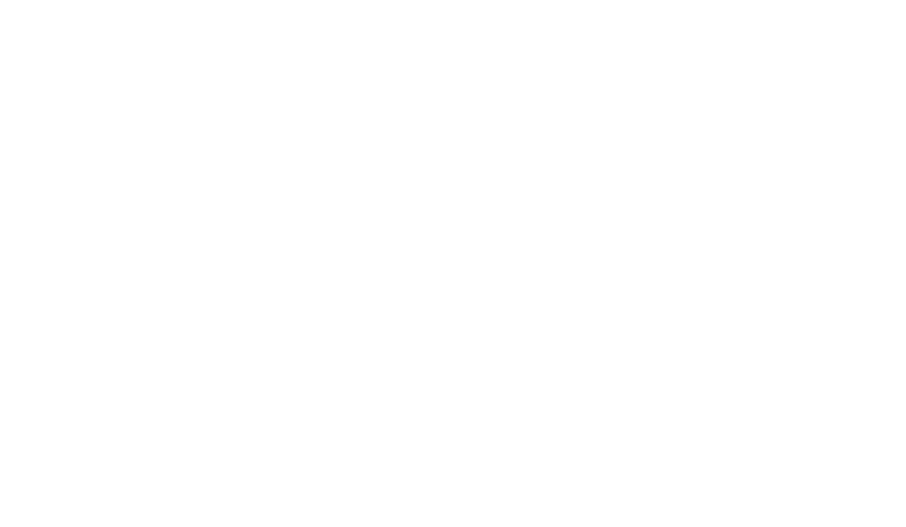 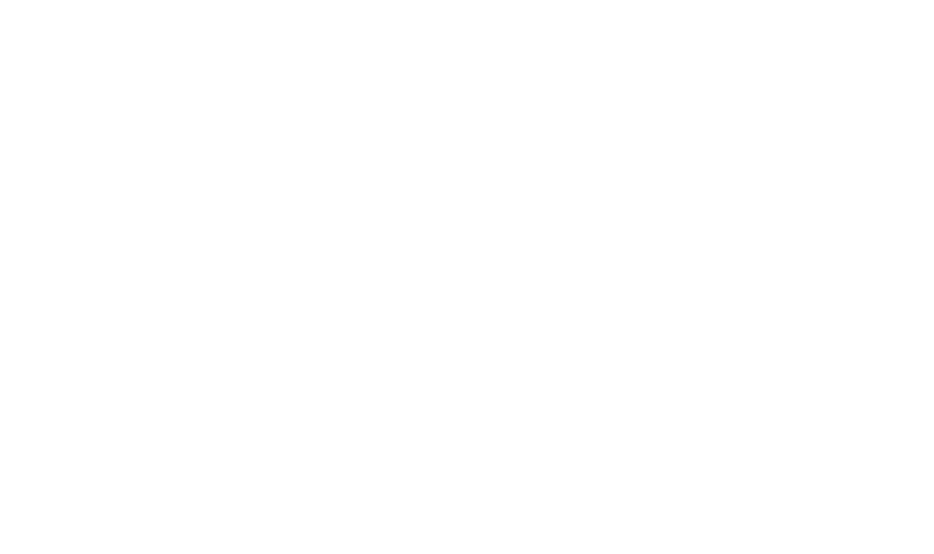 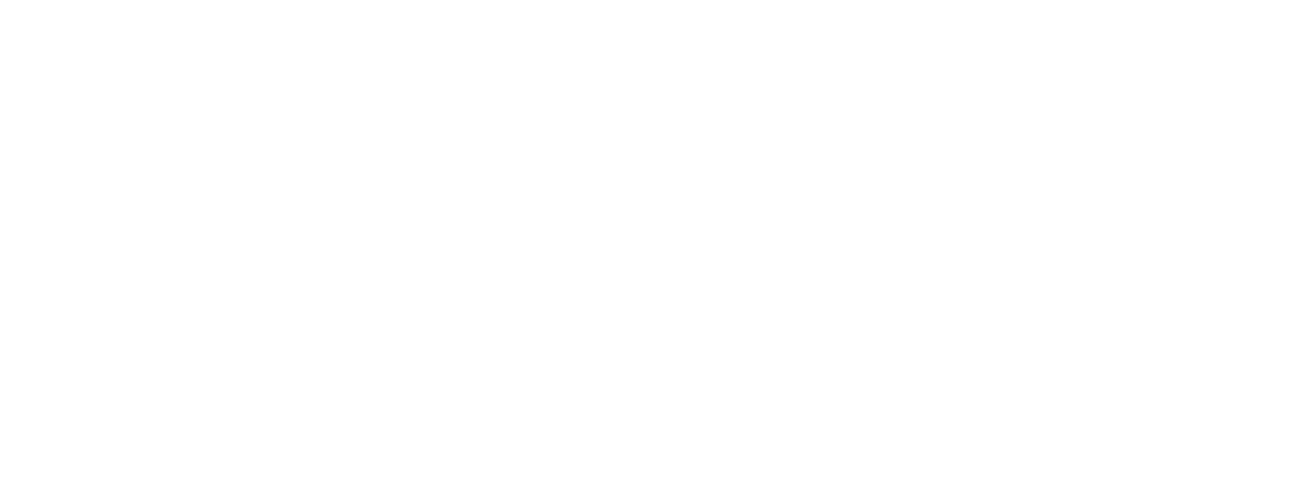 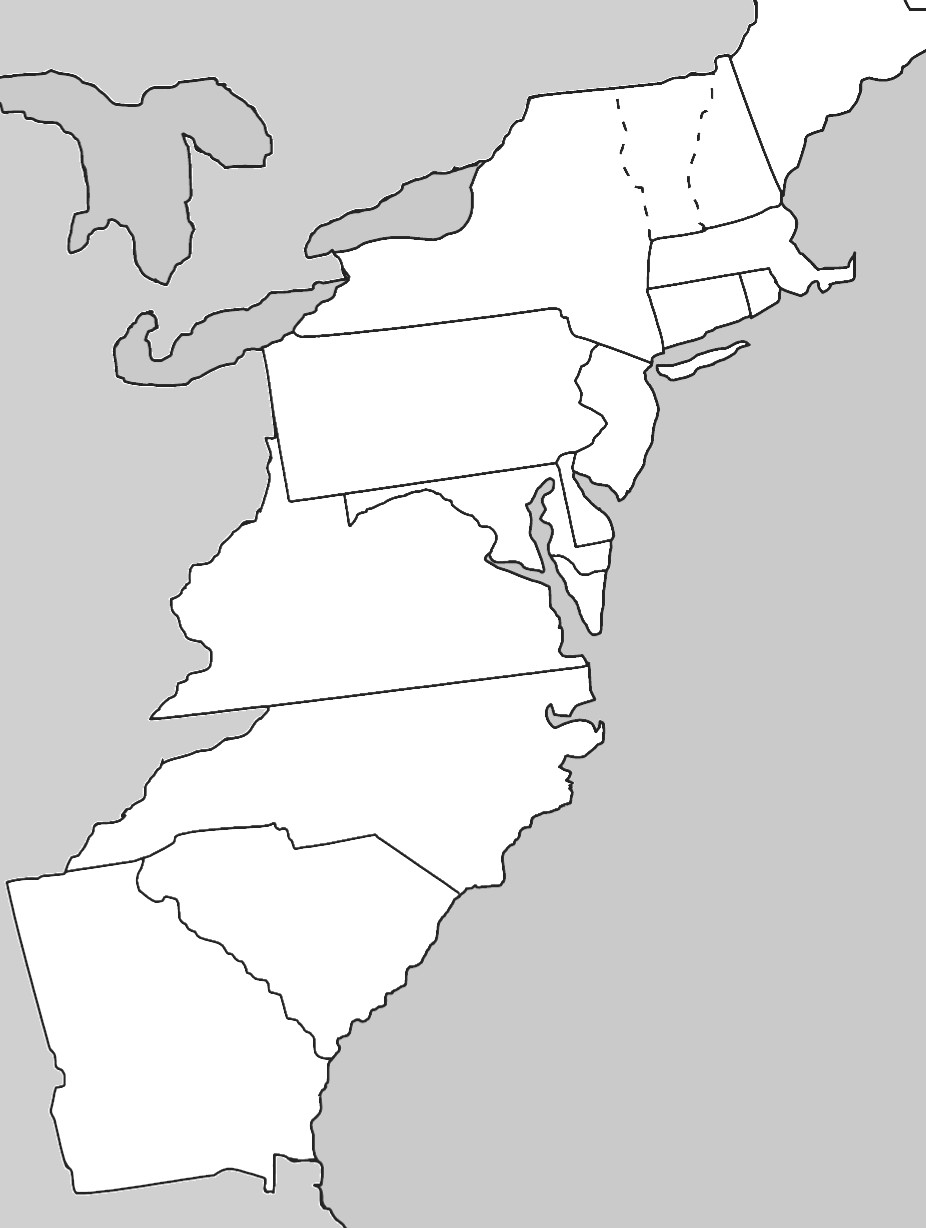 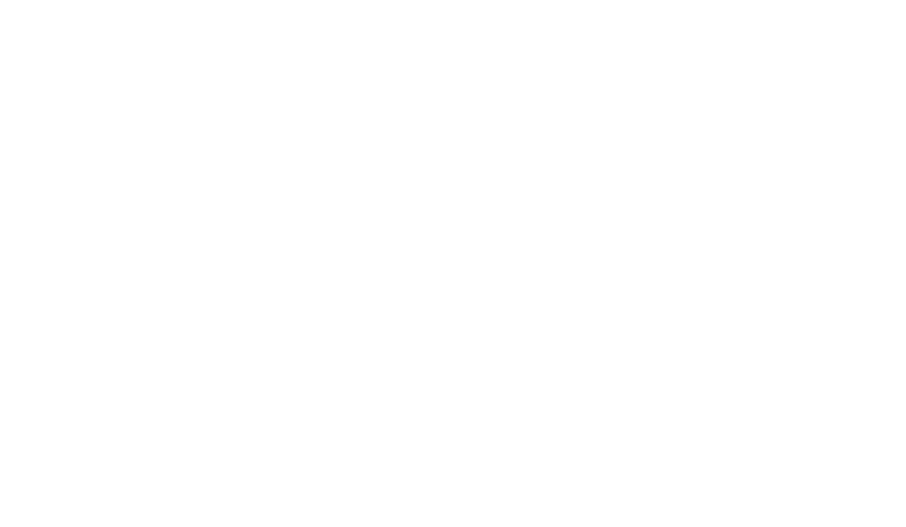 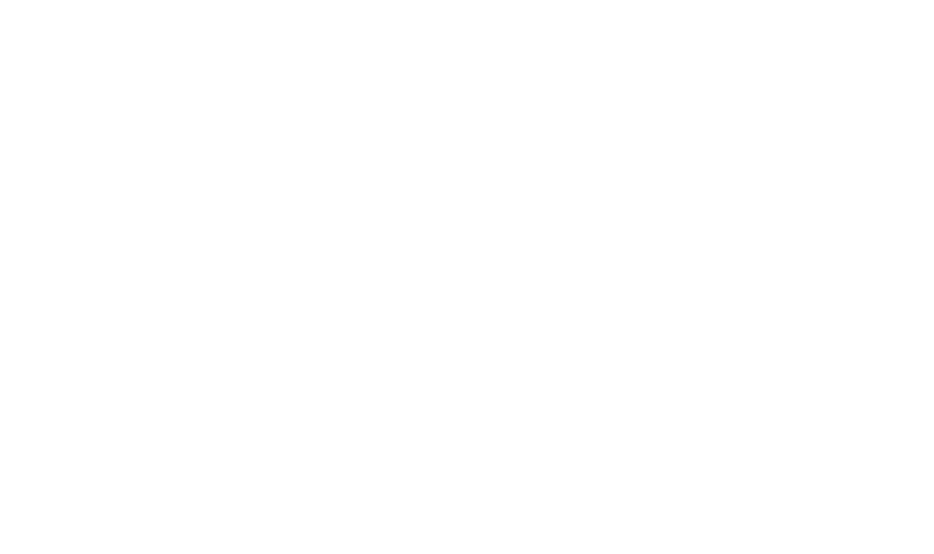 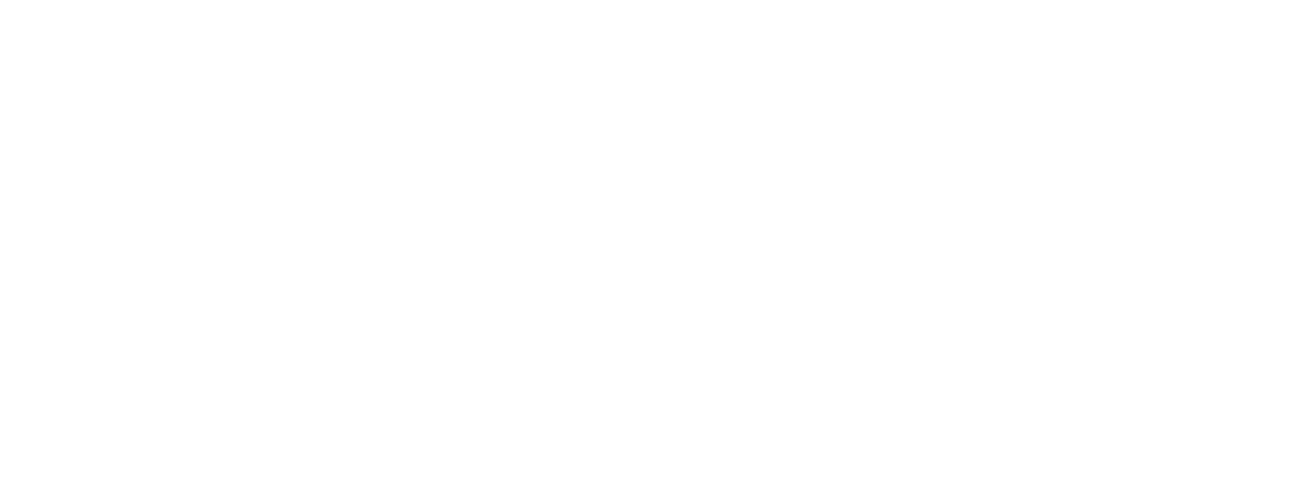 Middle ColoniesSouthern ColoniesNew England Colonies Middle Colonies Southern 